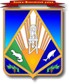 Пояснительная записка к проекту постановления администрации Ханты-Мансийского района 
«О внесение изменений в постановление администрации 
Ханты-Мансийского района от 12.11.2018 № 325 «О муниципальной программе Ханты-Мансийского района «Развитие гражданского общества Ханты-Мансийского района на 2019 – 2023 годы»» (далее – проект постановления)Проект постановления разработан в соответствии с постановлением администрации Ханты-Мансийского района от 18.10.2021 № 252 
«О порядке разработки и реализации муниципальных программ 
Ханты-Мансийского района», статьей 32 Устава Ханты-Мансийского района. Проект постановления подготовлен в целях уточнения объемов финансирования мероприятий муниципальной программы 
Ханты-Мансийского района «Развитие гражданского общества Ханты-Мансийского района на 2019 – 2023 годы» (далее – программа) в соответствии с доведенными предельными объемами бюджетных ассигнований на реализацию программы на 2021 год.Основанием для внесения изменений являются решения Думы Ханты-Мансийского района от 25.06.2021 № 749, от 17.12.2021 № 35 «О внесении изменений в решение Думы Ханты-Мансийского района 
от 25.12.2020 № 679 «О бюджете Ханты-Мансийского района на 2021 год 
и плановый период 2022 и 2023 годов».По решению Думы Ханты-Мансийского района от 25.06.2021 № 749проектом предусматривается увеличение объема финансирования программы на 1 229,5 тыс. рублей, бюджетные ассигнования увеличены по основному мероприятию «Организация выпуска периодического печатного издания газеты «Наш район».По решению Думы Ханты-Мансийского района от 17.12.2021 № 35 проектом предусматривается уменьшение объема финансирования программы на 2 392,6 тыс. рублей, в том числе:по основному мероприятию «Муниципальная поддержка проектов социально ориентированных некоммерческих организаций, направленных на развитие гражданского общества» уменьшены бюджетные ассигнования на сумму 1 150,0 тыс. руб. из средств районного бюджета, в том числе:по мероприятию «Субсидия на финансовое обеспечение проектов социально ориентированных некоммерческих организаций, направленных на повышение качества жизни людей пожилого возраста» - на сумму 400,0 тыс. руб.;по мероприятию «Субсидия на финансовое обеспечение проектов социально ориентированных некоммерческих организаций, направленных на социальную адаптацию инвалидов и их семей» - на сумму 350,0 тыс. руб.;по мероприятию «Субсидия на финансовое обеспечение проектов по поддержанию межнационального и межконфессионального мира и согласия, развитию межнационального сотрудничества» - на сумму 150,0 тыс. руб.;по мероприятию «Субсидия на финансовое обеспечение проектов социально ориентированных некоммерческих организаций в области образования, культуры, просвещения, науки, искусства, здравоохранения, профилактики и охраны здоровья граждан, пропаганды здорового образа жизни, улучшения морально-психологического состояния граждан, физической культуры и спорта, а также содействие духовному развитию личности» - на сумму 100,0 тыс. руб.;по мероприятию «Субсидия на финансовое обеспечение проектов в области содействия добровольчества и благотворительности» - на сумму 150,0 тыс. руб.По основному мероприятию «Создание условий для развития гражданских инициатив» уменьшены бюджетные ассигнования на сумму 1 172,34 тыс. руб. из средств районного бюджета, в том числе:по мероприятию «Обучение по программам в сфере добровольчества» - на сумму 147,5 тыс. руб.;по мероприятию «Ведение сайта «Добрый Ханты-Мансийский район» (в том числе разделов «Карта социальной активности Ханты-Мансийского района», «Банк лучших практик, реализуемых инициативными гражданами Ханты-Мансийского района и социально ориентированными некоммерческими организациями» - на сумму 2,5 тыс. руб.;по мероприятию «Изготовление презентационной, полиграфической и сувенирной продукции» - на сумму 100,0 тыс. руб.;по мероприятию «Мероприятия по вовлечению в творческую деятельность молодежи» - на сумму 922,3 тыс. руб.По основному мероприятию «Организация выпуска периодического печатного издания газеты «Наш район» уменьшены бюджетные ассигнования на сумму 70,1 тыс. руб. из средств районного бюджета.Учитывая перечисленные изменения, общий объем финансирования программы на 2021 год составил 12 935,4 тыс. руб.Изменение финансирования повлекло изменение целевых 
показателей 1, 2 программы, запланированных на 2021 год. Из таблицы 1 исключен показатель 6 «Доля молодежи, задействованной в мероприятиях по вовлечению в творческую деятельность» в связи с исключением его из приложения № 38 
к постановлению Правительства Ханты-Мансийского автономного 
округа – Югры от 5 октября 2018 года N 338-п. Проект постановления размещен в электронном виде на официальном сайте администрации Ханты-Мансийского района разделе «Документы» - «Общественные обсуждения» 28.01.2022 (http://hmrn.ru/allnpa/obshchestvennye-obsuzhdeniya.php). Предложения 
и замечания по результатам общественных обсуждений не поступали. С целью проведения антикоррупционной экспертизы проект постановления после согласования будет размещен на официальном сайте администрации района hmrn.ru в разделе «Документы» - «Нормативно-правовые акты администрации района» - «Антикоррупционная экспертиза». Проект постановления не содержит сведений, содержащих государственную и иную охраняемую законом тайну, сведений для служебного пользования, а также сведений, содержащих персональные данные. Утвержденный правовой акт будет опубликован в газете «Наш район», официальном сетевом издании «Наш район Ханты-Мансийский», размещен на официальном сайте администрации Ханты-Мансийского района. Муниципальное образованиеХанты-Мансийского автономного округа – ЮгрыХанты-Мансийский районОТДЕЛ ПО КУЛЬТУРЕ, СПОРТУ И СОЦИАЛЬНОЙ ПОЛИТИКЕАДМИНИСТРАЦИИХАНТЫ-МАНСИЙСКОГО РАЙОНАул. Чехова,68, г. Ханты-Мансийск,Ханты-Мансийский автономный округ – Югра (Тюменская обл.), 628007Телефон: (3467) 32-73-33E-mail: andramonova@hmrn.ru[Номер документа][Дата документа]Начальник отделаДОКУМЕНТ ПОДПИСАН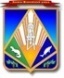 ЭЛЕКТРОННОЙ ПОДПИСЬЮСертификат  [Номер сертификата 1]Владелец [Владелец сертификата 1]Действителен с [ДатаС 1] по [ДатаПо 1]Н.Ю. Андрамонова